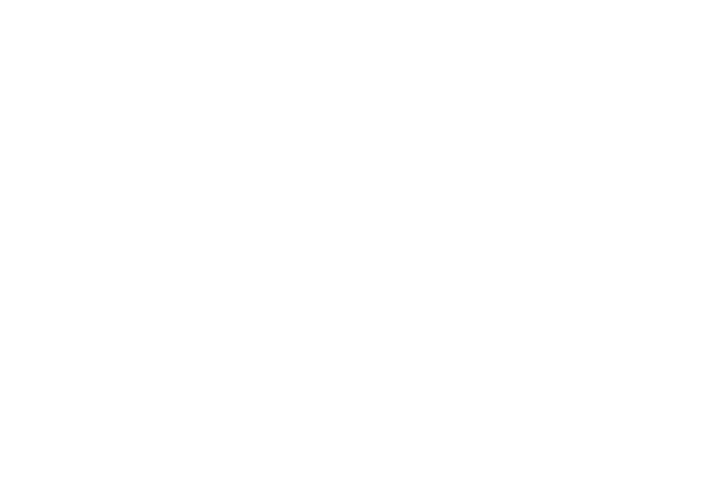 Prasības BIMparaugmodeļiemParauga modeļu prasības Prasības modeļiem oriģinālā formātā:Paraugmodeļi ir jāveido autorprogrammās, kuras tiks izmantotas veicot projektēšanas darbus saskaņā ar Pirms-kontrakta BIM īstenošanas plāna punktā 3.6. “Programmnodrošinājums” uzrādīto informāciju (t.sk. uzrādītā autorprogrammas versijā). Katram būvprojekta daļas vadītājam ir nepieciešams nodrošināt paraugmodeļu izstrādi, kas sastāv no:Asu tīkla A-B/1-2. Asu krustpunktam A/1 jāatrodas koordinātās X;Y;Z=500;500;0. Asu solis – 1500 mm X ass virzienā un 1250 mm Y ass virzienā;Telpiskas figūras, kas veidota ar masas elementu (Mass element) rīku, vai analogu. Kuba izmēri ir 1500(x)x1250(y)x1750(z)mm. Telpiskas figūras augstuma atzīme Z= 750 mm un virsskatā telpiskās figūras ģeometrijai ir jāsakrīt ar asu tīklu;Telpiskai figūrai ir nepieciešams pievienot datu kopu ar nosaukumu “DATI”* un tajā ir jānorāda šādi parametri:*Atsevišķās autorprogrammās ir pieļaujams nenorādīt datu kopas nosaukumu tehnisku iemeslu dēļ, taču tām ir jāparādās *.IFC failu formātā.Prasības modeļiem *.IFC failu formātāParaugmodeļus no autorprogrammām nepieciešams eksportēt uz *.IFC failu formātu nezaudējot elementu ģeometriju un informāciju, kas norādīta punktā 1. “Paraugmodeļu prasības”Piezīme. Atsevišķās autorprogrammās nav iespējams izeksportēt asu tīklu uz *.IFC failu formātu. Šo autorprogrammu paraugmodeļiem asu tīkla trūkums netiks uzskatīts kā neatbilstība izvirzītajām prasībām.Prasības savietotajam modelimVisus izveidotos *.IFC formāta paraugmodeļus ir jāapvieno vienā savietotajā modelī un ir nepieciešams pārliecināties, ka to atrašanās vietas sakrīt, kā arī ir redzama visa paraugmodeļiem pievienotā informācija.Iesniedzamie nodevumiParauga modeļu izstrādi nodrošina Pirms-kontrakta BIM īstenošanas plāna 3.1.punktā norādītie būvprojekta daļu vadītāji. Parauga modeļu daudzumam ir jāsakrīt ar Pirms-kontrakta BIM īstenošanas plāna 3.1.punktā norādīto būvprojekta daļu vadītāju skaitu.Iesniedzot piedāvājumu iepirkuma konkursa laikā, piegādātājam jāiesniedz šādi faili:AtribūtsPaskaidrojums01 Projekta sadaļaNorādīt būvprojekta daļas, par kurām būs atbildīgs būvprojekta daļas vadītājs02 Būvprojekta daļas vadītājsNorādīt būvprojekta daļas vadītāju 03 Datums Norādīt paraugmodeļa izveides datumu un laiku 04 AutorprogrammaNorādīt informāciju par autorprogrammu un tās versiju NodevumsAprakstsKas nodrošinaParaugmodeļi oriģinālformātāAutorprogrammā izstrādātie modeļi, kas satur 1. punktā norādīto informācijuBūvprojekta daļu vadītājiParaugmodeļi *.IFC failu formātāNo autorprogrammas izeksportētie modeļi *.IFC failu formātā nezaudējot tā atrašanās vietu, ģeometriju un pievienoto informācijuBūvprojekta daļu vadītājiSavietotais modelisModelis, kas satur informāciju par visiem paraugmodeļiem, to atrašanās vietu, ģeometriju un pievienoto informācijuPiegādātāja BIM koordinators